Desire2Learn (D2L) Winterim Workshop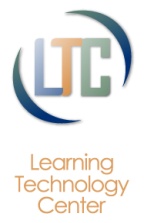 Tuesday, January 14, 2014, Hyland Hall, Room 3101 & McGraw 115Workshop Facilitators: Renee Pfeifer-Luckett & Elizabeth SimpsonParticipants may register for the full day or only selected sessions.If you would like assistance or consultations regarding any tools discussed, contact the Learning Technology Center, McGraw Hall 120, Monday-Friday, 8:30 a.m. to 4:30 p.m.TIMETOPIC8:30 to 8:45 a.m.Welcome, Introductions, and Overview of the Day8:45 to 9:45a.m.Collaborative Tools:  WebEx, Hyland 3101WebEx is a tool you can use to host online meetings with your students and colleagues.  It is fast, easy to use, and reliable.  In this hands-on session you will learn how to create and participate in online meetings through WebEx.  Break (light refreshment is provided)10:00 to 11:00 a.m.Collaborative Tools:  Google Drive, Hyland 3101GoogleDrive is a free tool you can use to store and share documents with your students and colleagues.  In this hands-on session you will learn how to access and use your drive.  11:00 to 11:45 amActive Learning Toolkit, Hyland 3101This session by Renee Pfeifer-Luckett will introduce you to some simple techniques to enhance active learning in your D2L course. Lunch Break (lunch is on your own)1:00 to 2:00 p.m.Social Media in the Classroom, Hyland 3101This session by Eileen Schroeder will introduce you to some approaches to utilizing social media in your online or face-to-face course. Social Media is a powerful tool to in the classroom.  It can be used to deepen conversations, help your students think critically, and engage them in a learning community.  .Break2:00 to 3:30 p.m.Beyond PowerPoint, McGraw 115This session is a hands-on workshop for faculty who would like to broaden their horizons beyond PowerPoint.  It will feature some free tools that instructors can easily use from home including Prezi and Screen-Cast-O-Matic, and we will also introduce Respondus Study Mate.  The session will finish with a tour of the Learning Technology Center’s studio, and an explanation of the resources you have at your disposal.